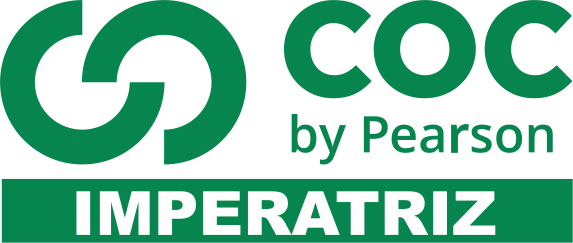 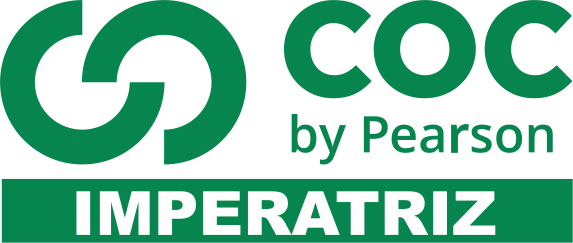 Empregue corretamente os termos “mas” e “mais”:Ele saiu cedo de casa, _____ o congestionamento o atrasou.Sem _____ nem menos, decidiu viajar para a Europa.Giovana era a aluna _____ inteligente de sua turma.Eles estavam felizes, _____ a chuva atrapalhou a cerimônia de casamento ao ar livre.a) mais – mas – mas – maisb) mais – mais – mais – masc) mas – mais – mais – masd) mas – mas – mas – mais2) "Patrícia Goltzman, a professora de Português, nasceu em São Luís e mora atualmente em Imperatriz". Podemos afirmar que a função sintática do termo em destaque é de: a) Aposto b) sujeitoc) vocativod) adjunto adverbial 3) Diante das alternativas expostas, assinale a que se encontra na voz reflexiva:a – Antigamente contavam-se muitas histórias. 
b – O garoto feriu-se com o objeto pontiagudo. 
c – Os artistas foram aplaudidos pela plateia. 
d – As mercadorias foram repostas conforme a demanda. 
4) Transpondo para a voz passiva a oração “A professora comprou o livro”, obtém-se a forma verbal:a) comprava-se
b) ia comprando
c) compravam
d) foi comprado 5) Identifique a frase em que a função da linguagem predominante é a função referencial.a) Siga o meu exemplo. Você se sentirá melhor!
b) Estou muito animada com o meu novo emprego.
c) Existem três acentos gráficos na língua portuguesa.
d) Sim... Sei… Estou ouvindo, claro.e) Comprei um jardim para você.6) Qual a função da linguagem presente na frase: “Ligue agora! Não perca esta oportunidade!”a) Função expressiva
b) Função apelativa
c) Função metalinguística
d) Função fáticae) Função poética7) Em qual função da linguagem a ênfase é dada ao contexto comunicativo, tendo como principal objetivo informar o receptor da mensagem sobre um assunto específico?a) Função apelativa ou conativa
b) Função metalinguística
c) Função fática
d) Função referencial ou denotativae) Função emotiva8) Assinale a opção que indica caraterística da função emotiva ou expressiva.a) É pessoal, sendo utilizada a 1.ª pessoa do discurso.
a) É impessoal, sendo utilizada a 3.ª pessoa do discurso.c) Há a presença de interjeições que enfatizam o discurso.
d) Transmite uma informação de forma clara, objetiva e direta.Por que as frutas secas são mais doces?    Tem gente que gosta delas no panetone, outros acham que combinam com o pão doce, há os que as preferem na farofa e até quem torça o nariz para elas em qualquer situação. Estamos falando das frutas secas. Gostando ou não, você já deve ter experimentado e percebido que elas são bem mais doces do que as frutas normais. Por que, hein?!    Se uma mistura de água com açúcar é colocada para evaporar, com o tempo ela se torna mais viscosa e menos transparente porque o açúcar vai ficando mais concentrado.    Com as frutas secas acontece algo parecido. Como o próprio nome diz, elas foram colocadas para secar e, assim, perderam água, ficando desidratadas. Acontece que, no processo de desidratação, somente a água é perdida pela fruta, o açúcar e outras substâncias continuam nela. Assim, sem água, ameixas, tâmaras, damascos, passas e outras frutas ficam mais doces.    Agora, note bem: o que aumenta não é quantidade e, sim, a concentração de açúcar em uma porção menor de fruta, porque, desidratada, a fruta diminui de tamanho.    Além de serem mais doces, as frutas secas têm outra diferença em relação às frutas normais: não apodrecem com a mesma rapidez. Como contém pouca água, um grande número de bactérias e microrganismos não se desenvolve e a fruta seca se conserva por mais tempo. Fora isso, perdendo apenas água, seus nutrientes são mantidos.    Vale dizer, porém, que a água doce contida na fruta in natura é extremamente benéfica para o bom funcionamento do organismo. Então, nada de cortar as frutas frescas do cardápio. Mas eu bem que fiquei com vontade de comer uma uva-passa… Você, não?!Sílvio José Ferreira de Souza. Revista “Ciência Hoje das Crianças”. Edição 245. Disponível em: <http://capes.cienciahoje.org.br>. 9) Releia este fragmento do texto:“Tem gente que gosta delas no panetone, outros acham que combinam com o pão doce, há os que as preferem na farofa e até quem torça o nariz para elas em qualquer situação.”A que o autor se refere no fragmento acima?10) Leia o que se afirma sobre as frutas secas:I. As frutas secas perdem parte dos nutrientes com o processo de desidratação.II. As frutas secas apresentam uma quantidade maior de açúcar após a desidratação.III. As frutas secas são mais doces do que as frutas frescas, devido ao processo de desidratação.Segundo o texto, está correto o que se afirma em:(     ) III.(     ) II e III.(     ) I, II e III.11) Na passagem “[…] a água doce contida na fruta in natura é extremamente benéfica para o bom funcionamento do organismo.”, o termo destacado foi usado para:(     ) explicar.(     ) intensificar.(     ) caracterizar.MÚSICA E POESIALuciano CavalcantiA relação entre música e poesia vem desde a antiguidade. Na cultura da Grécia Antiga, por exemplo, poesia e música eram praticamente inseparáveis: a poesia era feita para ser cantada. 1De acordo com a tradição, a música e a poesia nasceram juntas. De fato, a palavra “lírica”, de onde vem a expressão “poema lírico”, significava, originalmente, certo tipo de composição literária feita para ser cantada, fazendo-se acompanhar por instrumento de cordas, de preferência a lira. A partir de então, configuraram-se muitos momentos em que a música e a poesia se uniram. 2Segundo Antônio Medina Rodrigues, “a grande poesia medieval quase que foi exclusivamente concebida para o canto. 3O Barroco, séculos além, fez os primeiros ensaios operísticos, que iriam recolocar o teatro no coração da música. 4Depois Mozart, com a Flauta mágica ou D. Giovanni, levaria, como sabemos, esta fusão ao sublime”.Durante muito tempo, a poesia foi destinada à voz e ao ouvido. Na Idade Média, “trovador” e “menestrel” eram sinônimos de poeta. 5Seria necessário esperar a Idade Moderna para que a invenção da imprensa, 6e com ela o triunfo da escrita, acentuasse a distinção entre música e poesia. A partir do século XVI, a lírica foi abandonando o canto para se destinar, cada vez mais, à leitura silenciosa.Entretanto, mesmo separado da música, o poema continuou preservando traços daquela antiga união. Certas formas poéticas, ainda vigentes, como o madrigal, o rondó, a balada e a cantiga aludem diretamente às formas musicais. Se a separação de poetas e músicos dividiu a história de um gênero e outro, a poesia não abandonou de vez a música tanto quanto a música não abandonou de vez a poesia.[...](Disponível em e-revista.unioeste.br/index.php/travessias/article/ 2993/2342. Acesso: terça-feira, 12 de novembro de 2013) [adaptado] 12) (G1 - cp2 2014)  “O Barroco (...) fez os primeiros ensaios operísticos (...)” (referência Reescreva o trecho acima transformando-o em voz passiva. Faça apenas as modificações necessárias. 13) Assinale as orações que estejam na voz reflexiva:(     ) Tu te julgas feliz?   (     ) Alguém te procurou ontem.   (     ) Ela se admirava no espelho.   (     ) Não nos veremos amanhã.   (     ) Todos o consideravam uma boa pessoa. 14) Assinale a análise incorreta quanto às vozes dos verbos, depois faça a classificação correta. a)    O marido se perdoou por ter traído a esposa. (Voz reflexiva).b)    O patrão vive cercado de puxa-sacos. (Voz passiva analítica)c)    Reformam-se sofás. (Voz passiva sintética)d)    Abracei-o carinhosamente. (Voz passiva analítica).15) Transpondo para a voz passiva a frase: “A forte chuva derrubou as árvores”, obtém-se a forma verbal:16) Leia atentamente as orações e classifique as vozes verbais:a) Eugênio deu-lhe um cartão de visitas. ______________________________________b) Eugênio e Eunice deram-se as mãos._______________________________________c) O gelado fora servido pela criada._________________________________________d) No magistério, aceita-se pedreiro._________________________________________“As cientistas”, de Rachel Ignotofsky    Recentemente traduzido para o português, o livro é recheado de ilustrações encantadoras e destaca as contribuições de cinquenta mulheres notáveis para os campos da ciência, da tecnologia, da engenharia e da matemática, desde o mundo antigo até o contemporâneo.    “As cientistas” traz infográficos sobre equipamentos de laboratório, taxas de mulheres que trabalham atualmente em campos da ciência e um glossário científico ilustrado.    Entre as perfiladas, estão figuras bem conhecidas, como a primatologista Jane Goodall e a química Marie Curie, e outras nem tanto, como Katherine Johnson, física e matemática afro-americana que calculou a trajetória da missão Apolo 11 de 1969 à lua.    O livro celebra as realizações das mulheres intrépidas que abriram o caminho para a próxima geração de engenheiras, biólogas, matemáticas, médicas, astronautas, físicas e muito mais.Verônica Soares. Disponível em: <http://minasfazciencia.com.br>.17) Qual a finalidade do texto lido:18) No segmento “O livro celebra as realizações das mulheres intrépidas que abriram o caminho para a próxima geração […]”, o adjetivo destacado significa:(     ) “inovadoras”.(    ) “destemidas”.(     ) “incomparáveis”.19) Pode-se afirmar que o texto lido foi escrito em que tipo de uma linguagem? 20) Sublinhe o verbo que compõe este trecho:“[…] calculou a trajetória da missão Apolo 11 de 1969 à lua.” O verbo sublinhado exprime uma ação:(   ) da primatologista Jane Goodall.(   ) da química Marie Curie.(    ) da física e matemática afro-americana Katherine Johnson.21) Leia atentamente as orações e classifique as vozes verbais:a) Pedro deu-lhe um cartão de visitas. ______________________________________b) Marcos e Eunice deram-se um abraço._____________________________c) O suco fora servido pela criada.___________________________________d) Na obra, aceita-se pedreiro.____________________________________22) Transpondo para a voz passiva a frase: “O forte vento derrubou os telhados”, obtém-se a forma verbal:23) Assinale as orações que estejam na voz reflexiva:(     ) Tu te julgas alegre?   (     ) Ninguém te procurou ontem.   (     ) Eles se admiravam no espelho.   	(     ) Não nos falaremos amanhã.   (     ) Todos o consideravam uma boa pessoa. 24) Assinale a análise da opção incorreta quanto às vozes dos verbos, depois faça a classificação correta. a)    O esposo se perdoou por ter traído a esposa. (Voz reflexiva).____________________________________________b)    A patroa vive cercada de gente chata. (Voz passiva analítica) c)    Concertam-se sofás. (Voz passiva sintética) ________________________d)    Beijei-o carinhosamente. (Voz passiva analítica).__________________.25) Indique as funções da linguagem PREDOMINANTES em cada um dos textos abaixo:a)  Você é tão avoada        Pousou em meu coração     Moça, escuta esta toada     Cantada em sua canção. b) Eu sei que vou te amar, 
    por toda a minha vida 
    eu vou te amar.c) "Muitos curiosos já foram ver, em Campos, a ossada das cabeça de um animal de grande porte encontrada no fundo do mar, perto da cidade. Só os ossos da cabeça pesam 50 kilos."d)    – o que quer dizer cativar?   - cativar significa criar laços.e) – Olá, como vai?    - Eu vou indo e você, tudo bem?f) Quadrada é uma gíria. Quer dizer que você é desatualizada.Meu Deus, meu Deus
Setembro passou
Outubro e Novembro
Já tamo em Dezembro
Meu Deus, que é de nós,
Meu Deus, meu Deus
Assim fala o pobre
Do seco Nordeste
Com medo da peste
Da fome feroz
Ai, ai, ai, ai    (Patativa do Assaré)

26) A função da linguagem predominante neste texto acima é? Explique.A biosfera, que reúne todos os ambientes onde se desenvolvem os seres vivos, se divide em unidades menores chamadas ecossistemas, que podem ser uma floresta, um deserto e até um lago. Um ecossistema tem múltiplos mecanismos que regulam o número de organismos dentro dele, controlando sua reprodução, crescimento e migrações. (DUARTE, M.O guia dos curiosos. São Paulo: Companhia das Letras, 1995.)27) Predomina no texto a função da linguagem? Explique.De acordo com os textos abaixo, identifique os seguintes elementos da comunicação:

28)“ Um menino, jogando bola na rua, quebra a vidraça do Sr. Manuel. Furioso, ele grita :
- Moleque danado. Seu pai vai ter que pagar!
O garoto, então, foge em disparada.”

a. Emissor: ______________________________________________________
b. Mensagem: __________________________________________________
c. Receptor:  __________________________________________________
d. Canal:  __________________________________________________
e. Código:  __________________________________________________

29) “ Mary saiu cedo para o trabalho e deixou , na porta da geladeira, um bilhete para sua filha Suzy: ‘I Love you, darling!’.

a. Emissor: ______________________________________________________
b. Mensagem: __________________________________________________
c. Receptor:  __________________________________________________
d. Canal:  __________________________________________________
e. Código:  __________________________________________________
 Leia um trecho de uma crônica.

Horóscopo 

— Telefonaram do escritório, bem. Seu chefe mandou perguntar por que você não foi trabalhar. 
— E você deu o motivo? 
— [...] Então eu ia dizer ao seu chefe que você não trabalha hoje porque o seu horóscopo aconselha: "fique em casa descansando"? 
— E daí, amor? Se meu signo é Touro e se Touro acha conveniente que eu não faça nada, como é que eu vou desobedecer a ele? 
— É, mas com certeza seu chefe não é Touro, e não vai achar graça nisso. 
— Ele é Áries, está ouvindo? E o dia não está para relações entre Áries e Touro. Pega aí o jornal. Faz favor de ler [...]: "Áries - Evite rigorosamente discussões com subordinados". 

Carlos Drummond de Andrade. Crônicas 2. 19. ed. São Paulo: Ática, 2004 (Coleção Para Gostar de Ler).

30) A cena apresenta uma situação cotidiana. Que situação é essa?
31) Identifique no texto os verbos no modo imperativo.
32) O que o uso do imperativo expressa em um horóscopo?
33) Na última fala, os verbos no imperativo parecem expressar ordem, pedido ou conselho? Justifique.Leia a tirinha e responda:34) Os verbos entre aspas no primeiro quadrinho estão no modo:
a) Subjuntivo.
b) Futuro.
c) Imperativo.
d) Presente.
e) Indicativo.35) Conjugue o verbo estudar no modo imperativo:36) Complete as lacunas a seguir utilizando o particípio regular ou irregular dos verbos entre parênteses: a) No acidente, os ocupantes do veículo haviam ficado _______________ nas ferragens. (prender)b) O espetáculo foi _______________ em virtude do mau tempo. (suspender)c) O garoto foi _______________ pelo Corpo de Bombeiros que atuava naquela região. (salvar)  d) Sua proposta foi _______________ por todos durante a reunião. (aceitar)e) O candidato de sua preferência foi _______________ pela segunda vez, ocupando agora o cargo de Governador. (eleger)f) Vovó já havia _______________ os bolinhos de chuva. (fritar)37) Observe as formas nominais destacadas e escreva nos parênteses I para infinitivo, G para gerúndio e P para particípio. a) Esperar todos os dias que o resultado saísse era muito desgastante. (    ) b) Despedidos os funcionários, nada mais restava a fazer. (   ) c) Ele, murmurando frases desconexas, desmaiou. (   ) d) Fraturou o cotovelo jogando bola. (    ) 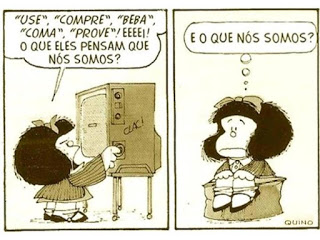 Fonte: divulgação.